This award honors beginning teachers who have 1 to 4 years of teaching experience at the middle level. PROMISING PRACTITIONER AWARD CRITERIACandidate must have a 1 to 4 years of experience in a middle school. Candidate’s school must be a current institutional member of Rhode Island Middle Level Educators’ organization. Current RIMLE Board members and selection committee members are not eligible for this award.Past RIMLE Promising Practitioner Award winners also are not eligible.PART 1 CONTACT INFORMATIONNOMINATOR:												Name of Contact Person:_______________________________________________________________	Present Position:______________________________________________________________________ 		School Name:________________________________________________________________________ 		School Address:______________________________________________________________________ 		City, State, Zip:_______________________________________________________________________Tel/Work:____________________________________________________________________________Tel/Home/Cell	:_______________________________________________________________________		E-mail:______________________________________________________________________________ 	NOMINEE:												Name of Contact Person:_______________________________________________________________	Present Position:______________________________________________________________________ 		School Name:________________________________________________________________________ 		School Address:______________________________________________________________________ 		City, State, Zip:_______________________________________________________________________Tel/Work:____________________________________________________________________________Tel/Home/Cell	:_______________________________________________________________________		E-mail:______________________________________________________________________________ PART 2 NOMINATOR’S STATEMENTSelection Criteria: In a separate document, please explain how your nominee is qualified for this award using the following criteria:.Meets  the needs of individual students, using effective middle level practices such as:Incorporating project-based learningDeveloping a sense of student ownership in their learningIntegrating higher order thinkingFostering curriculum connectionsSeeks professional development and implements innovative ideasMakes a positive difference in the schoolFosters community connectionsPART 3 SUPPORTING DOCUMENTATIONYour Application Packet should include:This nomination form.The nominator statement. A letter of recommendation from the candidate’s immediate superior (unless the supervisor is the nominator)A letter of recommendation from the candidate’s principal (unless the principal is the nominator)PART 4 SUBMIT YOUR APPLICATIONDeadline: The packet must be received by March 1, 2019Send the above criteria packet to: Email: RIMLE.ExecDirector@Gmail.com  Please place “Promising Practitioner Award” in the subject line.OR Mail To: Rhode Island Middle Level Educators - 61 Homefield Ave., Providence, RI 02908Recognition will be made at RIMLE’s End of Year Membership Meeting.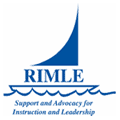 RIMLE’S PROMISING PRACTITIONER AWARDNOMINATION FORM